		Williams Middle School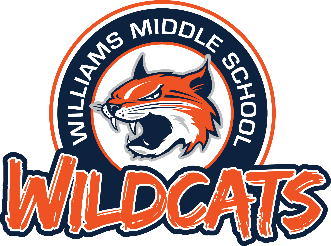 Important Dates/InformationCheer Mandatory Interest Meetings-February 12th or February 15th, 6:00 PM WMS LibraryCheer Clinic-February 19-23, 4:30-6:30 PM WMS GymCheer Fitting-March 26th, 4:30 PM WMS Room B130Drill Team Mandatory Parent Meeting-February 22nd, 6:00 PM, WMS LibraryDrill Team Tryout Clinic-March 4th & 6th, 4:00-6:00 PM, WMS GymDrill Team Try-Out-March 7th, WMS GymMandatory Drill Team fitting-March 20th, 4:30-6:00 PM WMS LibraryGirls Gymnastics Tryouts-April 23rd, 4:30-5:30, WMS Gymnastics GymBoys Gymnastics Tryouts-May 8th, 4:30-5:30, WMS Gymnastics Gym